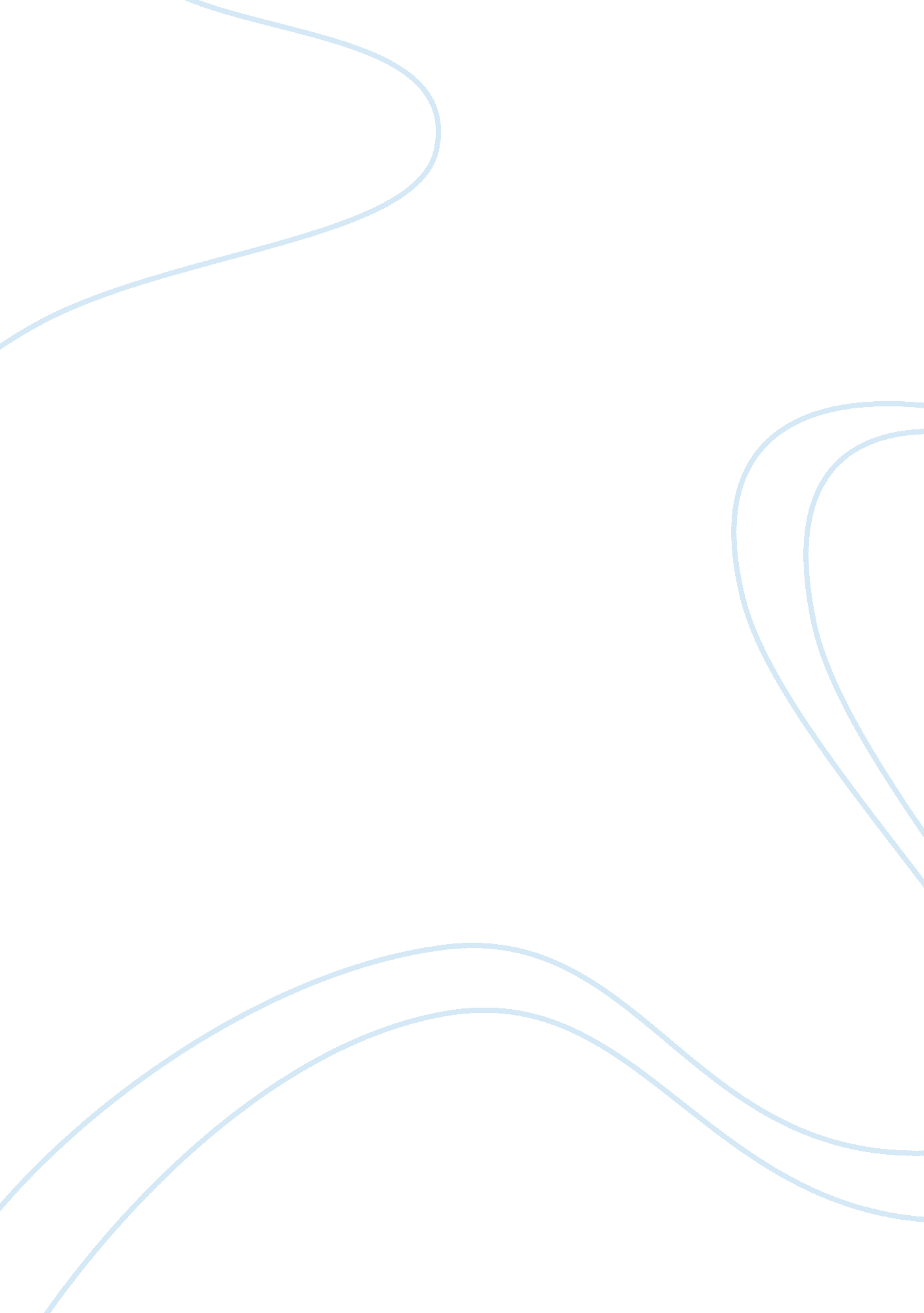 Early childhood educationEducation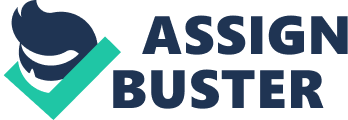 Early childhood education has always played a very important role in enhancing a child’s growth. From 0-6 years old, it has been found that children are like sponge, absorbing 
everything they are exposed to (Willbye, T., n. d.). Thus, an educator’s role in the process is very essential. 
For this assignment, I was supposed to be a director in an interview with a prospective educator. I believe I asked questions that were very informative. They allowed me to gain insight into the type of person I would possibly be hiring. The questions helped me discover how the applicant would relate to the children and their families. I believe this is a significant aspect of the job because very young children need a lot of understanding. A teacher who does not appreciate children of these ages may not have the patience to be effective and efficient. 
I do not think there were questions I would have worded differently. The questions were very direct. Based on her answers, the interviewee showed a very clear understanding what was asked. She was able to tell me about her experience in teaching young children, how she coped up with their social and emotional needs, how she would manage a class smoothly and how she would incorporate cultural diversity in her classroom. I found her answers appropriate to the questions and informative about the type of educator she is. 
In this assignment, I was to act as a director who had to find suitable teachers for my very young impressionable students. As early childhood educators, I wanted to ensure the applicants were up to the task of shaping children at the most crucial stage of learning. The assignment was very rewarding because it made me realize how important our work is. 
Reference: 
Willbye, T. (n. d.) The importance of early childhood education. Retrieved on December 9, 2010 from http://www. helium. com/items/722561-the-importance-of-early-childhood-education 